WNIOSEK O DOFINANSOWANIE W ROKU 2023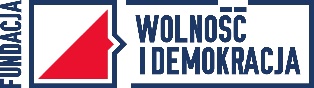 Priorytety (proszę wstawić X w jednym okienku):BUDOWANIE DOBREGO WIZERUNKU POLSKI  (publikacje kulturalne i historyczne, wydarzenia  i wystawy historyczne, prelekcje, konferencje, spotkania z historykami, wystawy, uroczystości historyczne, festiwale, rekonstrukcje historyczne, kampanie internetowe, strony internetowe, wydarzenia związane z dorobkiem polskich organizacji i instytucji,  upamiętnienia (kompozycje rzeźbiarskie np. pomnik, płaskorzeźba, tablice pamiątkowe, instalacje, metaloplastyka, kowalstwo artystyczne wraz z działaniami towarzyszącymi), klipy i filmy, spotkania z historykami, rekonstrukcje, biegi pamięci, uroczystości historyczne – obchody rocznic wydarzeń historycznych)WYDARZENIA POLONIJNE (wydarzenia kulturalne: imprezy kulturalne, imprezy cykliczne, koncerty, jubileusze, wystawy, warsztaty, wykłady, konferencje naukowe, festiwale polonijne, spektakle teatralne, obchody rocznicowe,  imprezy sportowe, gry terenowe, zjazdy itp.)ROZWIJANIE STRUKTUR ORGANIZACJI POLONIJNYCH (utrzymanie domów polskich i biur organizacji polonijnych, utrzymanie klubów sportowych, utrzymanie zespołów, teatrów, aktywizacja środowisk w kontekście budowania świadomości historycznej, wsparcie procesu repatriacji, aktywizacja zawodowa, projekty liderskie, poradnictwo prawne,  doposażenie w meble, sprzęt komputerowy i biurowy, drobne remonty i modernizacje, opieka nad cywilnymi mogiłami Polaków i osób pochodzenia polskiego ważnych dla lokalnych społeczności polskich i polonijnych, utrzymanie cmentarzy oraz ich otoczenia)INFORMACJE  O PODMIOCIE WNIOSKUJĄCYM:Nazwa organizacji: 	Adres (ulica, miasto, kod, kraj): 	Numer telefonu, fax, telefon komórkowy: 	E-mail: 	Strona www: 	Strona facebook: 	INFORMACJE O PROJEKCIE: Miejsce realizacji (miejscowość i kraj): 	Termin realizacji (miesiąc, rok): 	Liczba uczestników: 	Cel projektu: 	 	Opis merytoryczny (szczegółowe informacje dot. projektu, opis poszczególnych etapów realizacji projektu) 	Rezultaty (proszę wymienić w punktach, jakie rezultaty Państwo zakładają w wyniku realizacji projektu) 	Partnerzy projektu 	8.     Inne źródła finansowania ……………………………………………………………………………………. KOSZTORYS PROJEKTU:IV. INFORMACJE NIEZBĘDNE DO PODPISANIA UMOWY:Osoby upoważnione do składania oświadczeń woli w imieniu organizacji /podpisania umowy i budżetu projektu/: Imię i nazwisko/funkcja/ tel. komórkowy: 	Imię i nazwisko/funkcja/ tel. komórkowy: 	Informacje dla księgowości (prosimy uzupełnić drukowanymi literami):Nazwa banku, w którym wnioskodawca posiada konto: 	Adres banku: 	Nr rachunku: 	Kod SWIFT: 	Obowiązkowe załączniki do wniosku o dofinansowanie na rok 2023: Uwaga (proszę upewnić się, że dokumenty zostały załączone do wniosku):List intencyjny   				Tak, załączony Dokumenty rejestracyjne organizacji   	Tak, załączonyStatut organizacji				Tak, załączonyWyrażam zgodę na przetwarzanie danych osobowych zawartych we wniosku dla potrzeb niezbędnych do realizacji procesu przyznawania dotacji. Oświadczam, że zapoznałem się z informacją o przetwarzaniu danych osobowych zamieszoną na stronie internetowej Fundacji www.wid.org i akceptuję jej postanowienia.miejscowość i data: ____________________________czytelny podpis i pieczęć wnioskodawcy: ____________________________Uwaga: Prosimy o wypełnianie jednego wniosku na jeden projekt.Jeśli brakuje miejsca na odpowiedź, proszę rozszerzyć  wniosek  komputerowo lub dołączyć następną kartkę z odpowiednim odnośnikiem do punktu, który Państwo opisujecie.LpRodzaj kosztuNazwa kosztu (np. usługi fotograficzne, zakup strojów)Koszt jednostkowyJednostka 
(np. godzina, dzień, miesiąc, sztuka, komplet, strona, osoba, osobodzień)Liczba jednostekKoszt całkowityKwota wnioskowana w PLNDeklarowany wkład własnyDeklarowany wkład własnyLpRodzaj kosztuNazwa kosztu (np. usługi fotograficzne, zakup strojów)Koszt jednostkowyJednostka 
(np. godzina, dzień, miesiąc, sztuka, komplet, strona, osoba, osobodzień)Liczba jednostekKoszt całkowityKwota wnioskowana w PLNOsobowyrzeczowy1Koszty organizacyjne (bilety wstępu, zakup nagród/ upominków, ubezpieczenie, wynajem pomieszczeń i sprzętu, koszty obsługi technicznej,  usługi fotograficzne i video, honoraria, zakup art. biurowych i papierniczych,  zakup licencji, opłaty zezwoleń, bilety parkingowe, koszty dokumentacji technicznej itp.)1. 1Koszty organizacyjne (bilety wstępu, zakup nagród/ upominków, ubezpieczenie, wynajem pomieszczeń i sprzętu, koszty obsługi technicznej,  usługi fotograficzne i video, honoraria, zakup art. biurowych i papierniczych,  zakup licencji, opłaty zezwoleń, bilety parkingowe, koszty dokumentacji technicznej itp.)2. 1Koszty organizacyjne (bilety wstępu, zakup nagród/ upominków, ubezpieczenie, wynajem pomieszczeń i sprzętu, koszty obsługi technicznej,  usługi fotograficzne i video, honoraria, zakup art. biurowych i papierniczych,  zakup licencji, opłaty zezwoleń, bilety parkingowe, koszty dokumentacji technicznej itp.)3. 1Koszty organizacyjne (bilety wstępu, zakup nagród/ upominków, ubezpieczenie, wynajem pomieszczeń i sprzętu, koszty obsługi technicznej,  usługi fotograficzne i video, honoraria, zakup art. biurowych i papierniczych,  zakup licencji, opłaty zezwoleń, bilety parkingowe, koszty dokumentacji technicznej itp.)4. 2Koszty programowe  (koszty tłumaczeń, zakup materiałów plastycznych, edukacyjnych, dydaktycznych,  zakup materiałów programowych (związanych z realizacją projektu), zakup/wynajem dekoracji scenicznych i strojów, koszty usług projektowych, graficznych, i inne)1. 2Koszty programowe  (koszty tłumaczeń, zakup materiałów plastycznych, edukacyjnych, dydaktycznych,  zakup materiałów programowych (związanych z realizacją projektu), zakup/wynajem dekoracji scenicznych i strojów, koszty usług projektowych, graficznych, i inne)2. 2Koszty programowe  (koszty tłumaczeń, zakup materiałów plastycznych, edukacyjnych, dydaktycznych,  zakup materiałów programowych (związanych z realizacją projektu), zakup/wynajem dekoracji scenicznych i strojów, koszty usług projektowych, graficznych, i inne)3. 2Koszty programowe  (koszty tłumaczeń, zakup materiałów plastycznych, edukacyjnych, dydaktycznych,  zakup materiałów programowych (związanych z realizacją projektu), zakup/wynajem dekoracji scenicznych i strojów, koszty usług projektowych, graficznych, i inne)4. 3Koszty wyżywienia(koszty cateringu, zakup art. Spożywczych, wyżywienie w punktach gastronomicznych)4Koszty zakwaterowania 5Koszty transportu uczestników/prowadzących/ wykonawców (rodzaj środka transportu, bilety, paliwo)6Koszty osobowe (wynagrodzenia i honoraria dla prowadzących/ wykonawców/prelegentów )7Promocja wydarzenia(druk plakatów, afiszy, ulotek, folderów, reklama w mediach, koszt gadżetów reklamowych)8Inne koszty – proszę wymienić jakieRazemRazemXXXX